Name: SUDDALA ADARSHAssistant Professor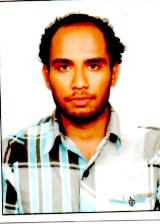 Qualification      :    M.Tech.Qualification      :    M.Tech.Experience         :   1year 6months Working as an Asst Professor from 02nd  Jan 2017 to till now in (1 Year 6 months) Vaagdevi College of Engineering.Experience         :   1year 6months Working as an Asst Professor from 02nd  Jan 2017 to till now in (1 Year 6 months) Vaagdevi College of Engineering.Area of Interest :  STRUCTURAL ANALYSIS,DRCS ,DSS, CT,E.EArea of Interest :  STRUCTURAL ANALYSIS,DRCS ,DSS, CT,E.ESubjects Taught :   CONCRETE TECHNOLOGYSubjects Taught :   CONCRETE TECHNOLOGYResearch Publications:MIX DESIGN OF  COMPOSITE SOIL  CONCRETE  IN  STRUCTURE  AND ITS STRENGTH (IJPES)Research Publications:MIX DESIGN OF  COMPOSITE SOIL  CONCRETE  IN  STRUCTURE  AND ITS STRENGTH (IJPES)Workshops/Seminars/FDP’s Organized: NilWorkshops/Seminars/FDP’s Organized: NilWorkshops/Seminars/FDP’s Attended: WORKSHOP ON AUTO CAD, WORKSHOP ON PAVEMENT DESIGN, CONSTRUCTION & MANAGEMENT  SYSTEMWorkshops/Seminars/FDP’s Attended: WORKSHOP ON AUTO CAD, WORKSHOP ON PAVEMENT DESIGN, CONSTRUCTION & MANAGEMENT  SYSTEM